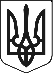 УПРАВЛІННЯ ОСВІТИ ВИКОНАВЧОГО КОМІТЕТУ ОБУХІВСЬКОЇ МІСЬКОЇ РАДИН А К А З  16 липня 2019 року 	м.Обухів	      № 185Про затвердження паспортівбюджетних програм на 2019 рікВідповідно до ст. 20 Бюджетного кодексу України, Закону України «Про Державний бюджет України на 2019 рік»,  Правил складання паспортів бюджетних програм та звітів про їх виконання, затверджених наказом Міністерства фінансів України від 26.08.2014 № 836 (із змінами); рішення сесії Обухівської міської ради від 20.12.2018 р. № 1005-43-VII "Про міський бюджет Обухівської міської ради на 2019 рік" ( у редакції від 27.06.2019 № 1187-   50-VII)НАКАЗУЮ:Затвердити паспорти бюджетних програм на 2019 рік управління освіти виконавчого комітету Обухівської міської ради  за КПКВК МБ: КПКВК  0611010 «Надання дошкільної освіти»;            -  КПКВК 0611020 «Надання загальної середньої освіти загальноосвітніми навчальними закладами ( в т. ч. школою-дитячим садком, інтернатом при школі), спеціалізованими школами,  ліцеями,  гімназіями,  колегіумами»;           -   КПКВК 0617363 «Виконання інвестиційних проектів в рамках здійснення заходів щодо соціально-економічного розвитку окремих територій».Начальник управління освіти                                                                                 О. Коломієць                                     